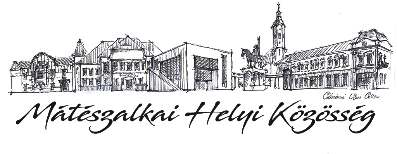 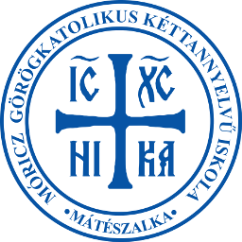 MEGHÍVÓ
 MÓRICZ-HÉT – „HŰSÉG – HETE” LELKI NAPI Gála– koncertreTOP-7.1.1.-16-H-ESZA-2019-01008A mátészalkai Móricz Zsigmond Görögkatolikus Óvoda és Kéttannyelvű Általános Iskola nevelőtestülete szeretettel meghív minden kedves érdeklődőt a SZENT EFRÉM FÉRFIKAR GÁLA koncertjére.Helye: 	15.00-tól Móricz Zsigmond Görögkatolikus Óvoda és Kéttannyelvű Általános Iskola Mátészalka Móricz Zs. u. 96-98.17.00-tól Belvárosi Görögkatolikus Templom Mátészalka Kisfaludy köz 4.Ideje: 2022. 05. 17. (kedd) 15.00 és 17.00PROGRAM:15.00	 	SZENT EFRÉM FÉRFIKAR ifjúsági interaktív koncertje17.00		SZENT EFRÉM FÉRFIKAR nyílt koncert a szülőknek a görögkatolikus templomban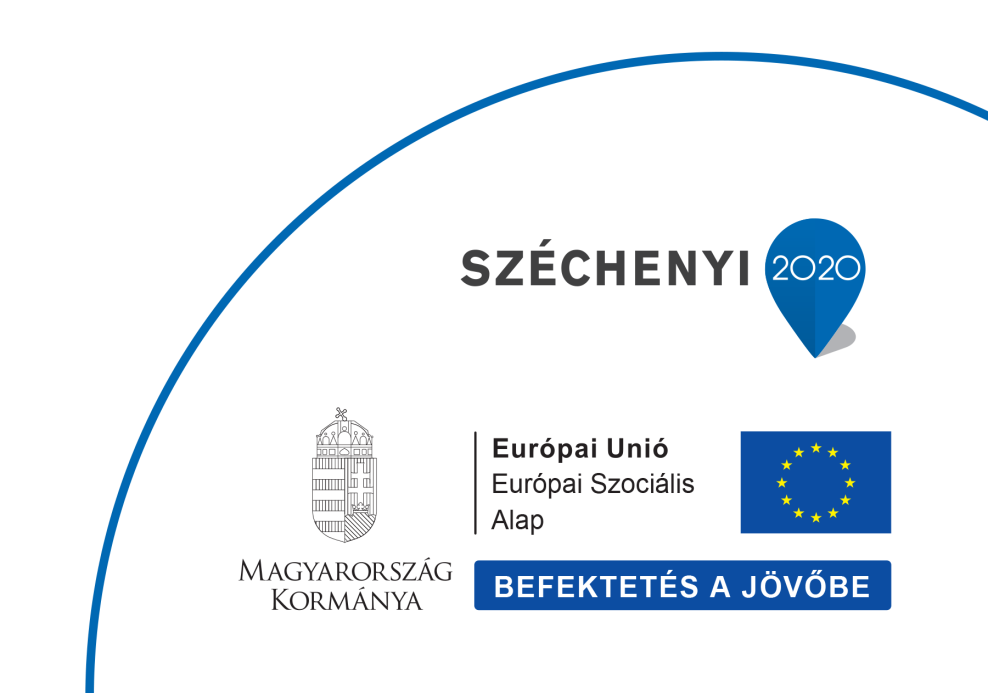 Mindenki megtisztelő jelenlétére feltétlenül számítunk!